INDIRE  2016FORMAZIONE DOCENTI: L'ATTIVAZIONE E  LE  FAQ  PER  I  DUBBILa piattaforma Indire ha pubblicato le FAQ per rispondere ad alcuni dubbi frequenti sulla formazione online: quando sarà attiva?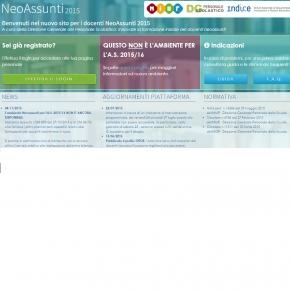 Indire 2016, formazione docenti: le FAQTutti i docenti neoassunti dovranno seguire 20 ore di formazione online tramite la piattaforma Indire 2016. L'attivazione era prevista dopo il 15 gennaio, ma a causa di problemi di natura tecnica, è slittata di alcuni giorni. Si prevede che il portale sarà a disposizione dei docenti entro la fine del mese in corso (????). Nel frattempo, per la compilazione del bilancio delle competenze iniziale, si può preparare la bozza cartacea fornita dal Miur così da abbreviare i tempi di inserimento dei dati. All'interno di Indire sono state pubblicate 3 FAQ per rispondere ad alcuni dubbi frequenti dei nuovi insegnanti. Di seguito le sintetizziamo.FAQ Indire 2016: i dubbi sulla formazione onlineIndire 2016 ha pubblicato tre FAQ per chiarire alcuno dubbi. Di seguito la sintesi.1) Fino a quando è possibile utilizzare la piattaforma online? C'è una scadenza?L'ambiente online resta a disposizione dei docenti fino al 5 Luglio. Saranno le singole scuole a stabilire la data dell'incontro tra neoassunti e comitato di valutazione.2) Indire traccia le ore di connessione online per assicurare che siano 20? No.3) La formazione online viene valutata da Indire o dal tutor?  Da nessuno dei due. Indire ha il solo scopo di accompagnare il docente, che deve elaborare la documentazione da presentare al comitato di valutazione per l'incontro finale. Il lavoro svolto per il Portfolio potrà essere esportato in formato PDF e stampato.Altre domande frequenti su Indire 2016 e la formazionePurtroppo queste tre domande non sono le uniche che i docenti si pongono sulla piattaforma Indire 2016 e la formazione online. Di seguito ne riportiamo altre.4) Quali sono le attività da svolgere sulla piattaforma?L'attività principale è lo sviluppo del proprio portfolio professionale in formato digitale, che include un'analisi di quanto realizzato con la formazione. Vi sono 4 questionari di formazione da compilare obbligatoriamente. Sulla piattaforma sarà a disposizione diverso materiale per lo studio.5) Cosa contiene il portfolio professionale?Contiene principalmente 4 cose: il curriculum, il bilancio delle competenze iniziale, la documentazione dell'attività progettata e svolta e il bilancio delle competenze finale.6) Chi valuterà il portfolio professionale?Sarà il dirigente scolastico a valutare il docente neoassunto, anche sulla base del portfolio professionale e delle informazioni in esso contenute. INDIRE 2016 È LA PIATTAFORMA su cui i docenti neo-immessi della scuola dovranno effettuare le loro 20 ore di formazione online. Guida alla registrazione su Indire 2016, formazione onlineChi non ha ancora le credenziali per accedere a Indire 2016 (ricordiamo che ancora la sezione dedicata ai neoassunti non è attiva) deve seguire questi passaggi:andare alla home http://neoassunti.indire.it/2015 cliccare su 'registrati',inserire il codice fiscale senza spazi prima, dopo e all'interno,inserire il codice meccanografico della scuola di titolarità (non del singolo plesso) recuperabile tramite la segreteria.A registrazione completata, si riceverà nella propria casella di posta una e-mail di conferma, con all'interno un link da cliccare che resterà valido per 3 giorni. Questo serve per completare la registrazione e ottenere la password. Chi non completa la registrazione, dopo 3 giorni dovrà ripeterla e ottenere un nuovo codice. A volte la e-mail finisce nella cartella Spam, per cui se non la si vede nella posta in arrivo, meglio controllare anche lì. Dopo aver impostato la password, si può procedere col login dalla home del sito. Il nome utente viene comunicato nella e-mail.Cosa fare se si hanno problemi?Chi dovesse aver problemi in fase di registrazione su Indire 2016 (per esempio non riceve l'e-mail di conferma) può scrivere e ricevere assistenza tramite l'indirizzo di posta: neoassunti.registrazione@indire.it  inserendo i propri dati anagrafici (nome e cognome + codice fiscale+ codice meccanografico). Chi dimentica la password, invece, dovrà ripetere la registrazione con un nuovo indirizzo di posta e definirne una nuova. La precedente sarà annullata. Chi ha problemi con l'utilizzo della piattaforma per la propria formazione, può ricever aiuto al seguente indirizzo: neoassunti.formazione@indire.it  inserendo i propri dati anagrafici (nome e cognome + codice fiscale+ codice meccanografico).